Member DetailsYour Name											School or Institution										Preferred Email										Membership Options:All memberships include free or heavily discounted Professional Learning Opportunities.(Fees unchanged for 2022!)(please tick whichever applies)Payment Methods:By Direct Debit – BSB 062904	Account 0090 3201 (ACTHTA)

or
In person, via debit or credit card.
Please return this form to Rebecca.gill@ed.act.edu.au or nick.ewbank@radford.act.edu.au.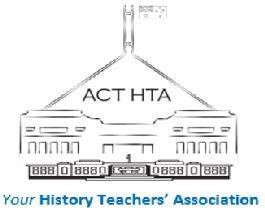 ABN 64 308 951GST FreeACT and District History Teachers’ Association(ACTHTA)Membership 2022(Tax Invoice)Individual Membership 	$50Cultural Institution		$120(maximum 3 attendees at any event)School Membership 		$100(maximum 3 attendees at any event)Pre-Service Teacher 		FreePlease ADD (if desired)
HTANSW Journals for 2022	$50(4 per year)